ЭКСПЕРТНАЯ ДИСКУССИЯ «ВОПРОСЫ СОЦИАЛЬНОЙ ОТВЕТСТВЕННОСТИ И ПРИНЦИПЫ PRIME: ОТРАЖЕНИЕ В РОССИЙСКИХ ПРОГРАММАХ 
БИЗНЕС-ОБРАЗОВАНИЯ»16 октября 2018 года с 11.00 до 13.00г. Москва, Государственный университет управления ГУУРязанский проспект, дом 99, Высшая школа бизнеса ГУУРегистрационная форма  __________                                             ___________ ПодписьПожалуйста, направьте заполненную форму в РЭУ им. Г.В. Плеханова 
до 8 октября 2018 года по электронной почте mbaint@rea.ru 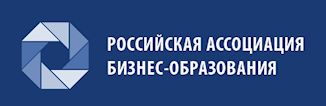 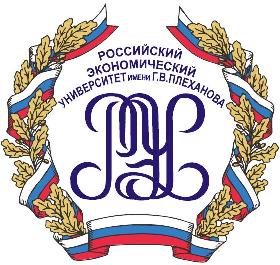 Фамилия, имя, отчествоОрганизацияДолжностьТелефонE-mailТема выступления